THE ENGLISH AND FOREIGN LANGUAGES UNIVERSITYHYDERABAD – 500 007DEPARTMENT OF AESTHETICS AND PHILOSOPHYM.A. English (Cafeteria)SEMESTER IV (January-May 2023)Time Table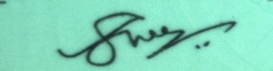 Signature of the Head of the Department              	  						              Signature of the Dean of the School*Class Room No.26, 2nd Floor, Distance Education BuildingDayTime9-11 amTime11-1 pm                            Lunch breakTime2-4pmTime4-6pm Monday--                            Lunch break-- Tuesday--                            Lunch break-Wednesday-APH 213: Buddhism: Integrating Philosophy and Social Transformation                            Lunch break--Thursday--                            Lunch break-- Friday-APH 213: Buddhism: Integrating Philosophy and Social Transformation                            Lunch break--  Course Code and TitleName of the Teacher/sAPH 213: Buddhism: Integrating Philosophy and Social TransformationDr. Santosh Raut